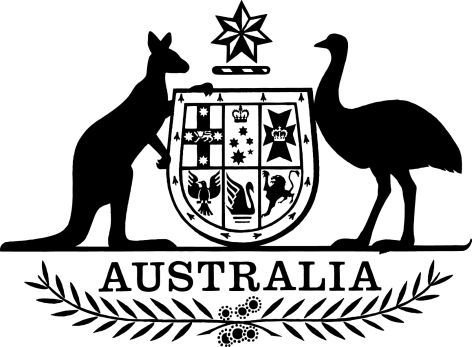 Customs Legislation Amendment (Australia—Timor-Leste Defence Cooperation Agreement) Regulations 2024I, General the Honourable David Hurley AC DSC (Retd), Governor-General of the Commonwealth of Australia, acting with the advice of the Federal Executive Council, make the following regulations.Dated 11 April 2024David HurleyGovernor-GeneralBy His Excellency’s CommandClare O’NeilMinister for Home AffairsContents1	Name	12	Commencement	13	Authority	14	Schedules	1Schedule 1—Amendments	2Customs (Prohibited Exports) Regulations 1958	2Customs (Prohibited Imports) Regulations 1956	21  Name		This instrument is the Customs Legislation Amendment (Australia—Timor-Leste Defence Cooperation Agreement) Regulations 2024.2  Commencement	(1)	Each provision of this instrument specified in column 1 of the table commences, or is taken to have commenced, in accordance with column 2 of the table. Any other statement in column 2 has effect according to its terms.Note:	This table relates only to the provisions of this instrument as originally made. It will not be amended to deal with any later amendments of this instrument.	(2)	Any information in column 3 of the table is not part of this instrument. Information may be inserted in this column, or information in it may be edited, in any published version of this instrument.3  Authority		This instrument is made under the Customs Act 1901.4  Schedules		Each instrument that is specified in a Schedule to this instrument is amended or repealed as set out in the applicable items in the Schedule concerned, and any other item in a Schedule to this instrument has effect according to its terms.Schedule 1—AmendmentsCustoms (Prohibited Exports) Regulations 19581  After subparagraph 13EA(1)(a)(xiii)Insert:	(xiiia)	Timor-Leste;Customs (Prohibited Imports) Regulations 19562  After subparagraph 3A(a)(xiii)Insert:	(xiiia)	Timor-Leste;Commencement informationCommencement informationCommencement informationColumn 1Column 2Column 3ProvisionsCommencementDate/Details1.  The whole of this instrumentThe later of:(a) the day after this instrument is registered; and(b) the day the Agreement between the Government of Australia and the Government of the Democratic Republic of Timor-Leste on Cooperation in the Field of Defence and the Status of Visiting Forces, done at Canberra on 7 September 2022, comes into force for Australia.However, the provisions do not commence at all if the event mentioned in paragraph (b) does not occur.The Minister must announce, by notifiable instrument, the day the Agreement comes into force for Australia.